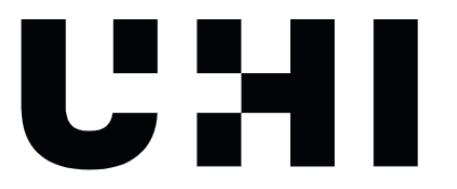 The National Teaching Fellowship Scheme (NTFS) Expression of Interest formExpressions of interest will be considered based on the evidence provided in this application form. Please ensure you have reviewed the selection criteria and that your responses are in line with the word count limits. Please email completed application forms to lta@uhi.ac.uk no later than 12:00 on Friday 24 May. There is 1 place available this academic year, therefore there are three possible outcomes from the internal expression of interest panel:The evidence in this expression of interest form is strong and if a place becomes available you will be offered the opportunity to submit in March 2025 to Advance HE.  If your preference would be to work over a longer period and towards March 2026, you can indicate this on the form.The evidence in this expression of interest has potential but there are areas that should be developed over a longer period, and you will work with a UHI mentor and the LTA team to identify areas to strengthen and develop evidence with a view of submitting a claim in March 2025 or March 2026 depending on available places. The evidence in this expression of interest form is not yet strong enough to be offered a place as a UHI nominee, and you will be provided feedback on how to develop and strengthen a future proposal of interest.Personal dataThe information you provide will be used by the selection panel to review and make a decision on the 1 nominee that will be selected to submit an application for NTFS in 2025.  The data will be held for three years so that the LTA can monitor the number of proposals of interest submitted and offer support to those colleagues who are not selected as nominees but who may wish to work towards a possible future proposal of interest submission.I have read and understood the way that my personal data will be used and consent to my data being used in this way. Yes	 No	 Please contact lta@uhi.ac.uk if you select ‘No’ or have any questions regarding your personal data.Personal informationAbout you for NTF Expression of Interest
Criteria for colleagues wishing to submit a proposal of interest for NTF
Please provide the spaces below to provide a brief outline on how you feel you meet each criterion for NTF.  Please use up to 300 words for each criterion plus up to 200 words demonstrating how you propose to evidence reach, value and impact in relation to each criterion.Please select the box that applies. I hold Fellowship of the HEA  I am working towards Fellowship of the HEA but do no currently hold Fellowship  I do not currently hold Fellowship of the HEA Endorsement / Line manager supportDeclarationIf you have any questions, please email lta@uhi.ac.uk Required InformationYour answersYour name E-mail addressJob title Academic PartnerFaculty and Cognate Subject AreaGender (stating this is entirely optional but will allow us to gauge gender representation in relation to participation in NTF)Line managerPlease confirm you work at SCQF Level 7 and above (in relation to learning and teaching practice, supporting learning and teaching, or leading learning and teaching)Nature of your role and practicePlease summarise your role and practice (no more than 200 words)Reasons why applying for NTF Please summarise your reasons for applying for NTF (no more than 200 words)Preference on when to submit an application to Advance HE Should the panel offer you the opportunity to be a UHI nominee, would your preference be to work towards submitting in March 2025 (if a place is available) or in March 2026?(Please delete the options that are not applicable.)March 2025March 2026No preferenceCriteriaSummary of your claim (no more than 300 words per criterion)Evidence of reach, value and impact (please use bullet points to summarise main supporting evidence. No more than 200 words per criterion)NTFS Criterion 1: Individual excellence. Evidence of enhancing and transforming student outcomes and/or the teaching professional and demonstrating impact commensurate with the individual’s context and the opportunities afforded by it.NTFS Criterion 2: Raising the profile of excellence. Evidence of supporting colleagues and influencing support for student learning and/or the teaching profession; demonstrating impact and engagement beyond the nominee’s immediate academic or professional role. NTFS Criterion 3: Developing excellence. Showing the nominee’s commitment to and impact of ongoing professional development with regard to teaching and learning and/or learning support.Required informationYour answerStatement of endorsement from line managerAs the applicant’s line manager or appropriate senior colleague, I confirm that I support this proposal of interest and have provided a statement of endorsement as below. Statement of endorsementPlease provide a brief statement of endorsement (of no more than 200 words)Date Required informationYour answerPlease confirm that if selected as a nominee that you agree to be supported in your submission through mentoring and workshop guidance and that you are committed to submitting the application (4500 words plus context statement and personal details) by the deadline offered by the internal selection panel.Your name as the applicant and date of application.Signed: Dated: 